Estado do Rio Grande do Sul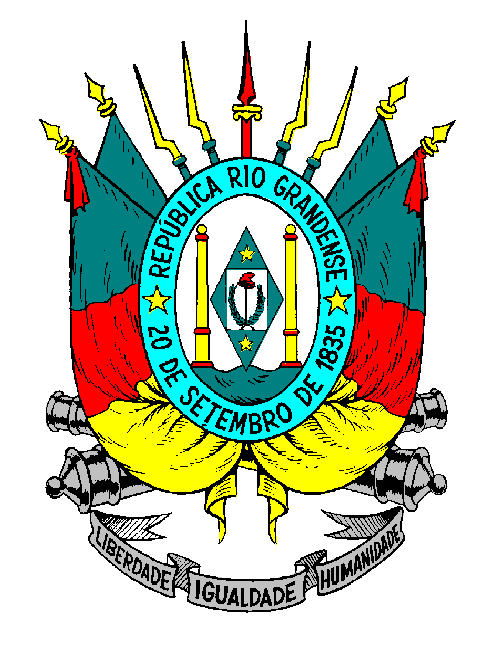 OfícioOf. CC/SJ Nº xx/ano        	Porto Alegre, xx de mês de ano.Sr. Fulano (nome do destinatário)Ministro da Educação (cargo do destinatário)Ministério da Educação (órgão)Esplanada dos Ministérios, Brasília/RS, @endereço eletrônico (endereço)Senhor Ministro,Para a continuidade da comunicação externa e formal que uma unidade administrativa utiliza para tratar de assuntos oficiais com unidades pertencentes a outro órgão (ou outra entidade) da administração pública estadual ou com pessoas físicas ou jurídicas de direito privado, solicitamos a adoção das disposições previstas no Manual de Boas Práticas.A partir da edição do referido Manual, a Secretaria da Casa Civil passou a adotar o “PADRÃO OFÍCIO”. Ou seja, como se diferenciam apenas pela forma e não pela finalidade, OFÍCIO, AVISO, CIRCULAR E MEMORANDO passaram a ser nominados como “OFÍCIO”, com uma única numeração sequencial que se inicia a cada ano civil.Por fim, estamos à disposição para eventuais esclarecimentos sobre a matéria. Atenciosamente,(Assinatura)Nome do signatárioCargo*Quando se tratar de resposta, sempre mencionar o número do ofício de origem.*Preferencialmente enviar de forma eletrônica, conforme procedimento de recebimento adotado pelo destinatário (e-mail ou o sistema eletrônico de protocolo)*Os dados do órgão remetente, tais como endereço, telefone, endereço de correspondência eletrônica, sítio eletrônico oficial da instituição, podem ser informados no rodapé do documento, centralizados.